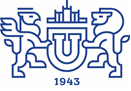 02.06.2021Конкурсы для студентов, аспирантов и исследователей в области экономических наук от Международного научного фонда экономических исследований академика Н.П. Федоренко (МНФЭИ) на 2021 год Дедлайн подачи заявки: 20 сентября 2021

Заявки на участие в конкурсах 2021 года принимаются: 
1. от исследователей – на получение грантов для проведения научных исследований в течение одного года – 3 гранта; 
2. от аспирантов – на получение наград Фонда за научно-исследовательские работы, выполненные в течение 2020-2021 учебного года – 3 поощрительных премии и 5 дипломов Фонда; 
3. от студентов – на получение наград Фонда, 5 поощрительных премий и 5 дипломов Фонда – за студенческие научно-исследовательские работы, выполненные в течение 2020-2021 учебного года. 

С 2002 г. в рамках годичного конкурса Фонд присуждает также одну премию "За выдающийся вклад в развитие экономической науки в России". 

Для участия в конкурсе 2021 г. необходимо заполнить и направить в адрес Фонда заявку от исследователей, аспирантов или студентов по установленной форме до 20 сентября 2021 г. Заявки принимаются в электронном виде по электронной почте (e-mail: fondf@cemi.rssi.ru).

Министерство науки и высшего образования российской федерацииюжно-уральский государственный УНИВЕРСИТЕТУПРАВЛЕНИЕ МЕЖДУНАРОДНОГО СОТРУДНИЧЕСТВА